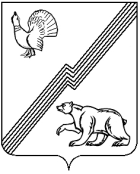 АДМИНИСТРАЦИЯ ГОРОДА ЮГОРСКАХанты-Мансийского автономного округа - ЮгрыПОСТАНОВЛЕНИЕот 26 апреля 2021 года								        № 604-п
О внесении изменений в постановление администрации города Югорска от 31.10.2018 № 3006 «О муниципальной программе города Югорска «Развитие жилищно-коммунального комплекса 
и повышение энергетической эффективности»В соответствии с  постановлением администрации города Югорска от 01.11.2019 № 2359 «О модельной муниципальной программе города Югорска, порядке принятия решения о разработке муниципальных программ города Югорска, их  формирования, утверждения и реализации                                                 в соответствии с национальными целями развития»:1. Внести в приложение к постановлению администрации города Югорска от  31.10.2018  № 3006 «О муниципальной программе города Югорска «Развитие жилищно-коммунального комплекса и повышение энергетической эффективности» (с изменениями от 29.04.2019 № 886,           от 10.10.2019 № 2198, от 07.11.2019 № 2404, от 24.12.2019 № 2773,                 от 24.12.2019 № 2774, от 09.04.2020 № 545, от 28.07.2020 № 1014,                  от 10.08.2020 № 1072, от 28.09.2020 № 1395, от 22.12.2020 № 1929,                      от 22.12.2020 № 1932) следующие изменения:1.1. В паспорте муниципальной программы:1.1.1. В строке «Портфели проектов, проекты, входящие в состав муниципальной программы, в том числе направленные на реализацию                 в городе Югорске национальных проектов (программ) Российской Федерации, параметры их финансового обеспечения» цифры «166 395,79» заменить цифрами «169 273,96».В подпункте 6 строки «Целевые показатели муниципальной программы» цифры «1100» заменить цифрами «800».1.1.3 Строку «Параметры финансового обеспечения муниципальной программы» изложить в следующей редакции:«».1.2. Абзац восьмой раздела 2 дополнить предложением следующего содержания: «В рамках мероприятия также осуществляется реализация инициативного проекта «Строительство сетей водоснабжения 16А микрорайона».».1.3. В разделе 3:1.3.1. Абзац двадцать второй изложить в следующей редакции:«Основное мероприятие 1 «Реконструкция, расширение, модернизация, строительство и капитальный ремонт объектов коммунального комплекса            (в том числе в рамках концессионных соглашений)» реализуется                                   в соответствии с Порядком предоставления субсидии из бюджета Ханты-Мансийского автономного округа-Югры местным бюджетам на реализацию инициативных проектов, утвержденным постановлением Правительства Ханты-Мансийского автономного округа-Югры от 05.10.2018 № 355-п                 «О государственной программе Ханты-Мансийского автономного округа - Югры «Развитие гражданского общества», Порядком предоставления субсидии на реализацию полномочий в сфере жилищно-коммунального комплекса, утвержденным постановлением Правительства Ханты-Мансийского автономного округа – Югры от 05.10.2018 № 347-п                                              «О государственной программе Ханты-Мансийского автономного округа – Югры «Жилищно-коммунальный комплекс и городская среда», а также постановлением администрации города Югорска от 23.12.2016 № 3331                        «О Порядке предоставления субсидий в целях возмещения затрат производителям товаров (услуг), осуществляющих свою деятельность на территории города Югорска».».1.3.2. Абзац тридцать третий изложить в следующей редакции:«Реализация мероприятий муниципальной программы (а также программ муниципальных учреждений и предприятий коммунального комплекса города Югорска) будет способствовать сокращению удельного потребления топливно-энергетических ресурсов в организациях муниципального сектора и реального сектора экономики, достижению целевых показателей в области энергосбережения и повышения энергетической эффективности, установленных постановлением Правительства Российской Федерации от 11.02.2021 № 161 «Об утверждении требований к региональным и муниципальным программам в области энергосбережения и повышения энергетической эффективности и                            о признании утратившими силу некоторых актов Правительства Российской Федерации и отдельных положений некоторых актов Правительства Российской Федерации» (приложение 1).».1.3.3. После абзаца тридцать четвертого дополнить абзацем следующего содержания: «Реализация основных мероприятий 1, 11 будет способствовать повышению надежности и качества предоставления жилищно-коммунальных услуг, обеспечению бесперебойной работы систем теплоснабжения, водоснабжения и водоотведения города Югорска, а также улучшения финансового состояния организаций коммунального комплекса, осуществляющих регулируемую деятельность в сфере теплоснабжения, водоснабжения, водоотведения (перечень мероприятий (объектов), в целях софинансирования которых предоставляется субсидия на реализацию полномочий в сфере жилищно-коммунального комплекса, приведен                       в приложении 3).».1.4. Строку 6 таблицы 1 изложить в следующей редакции:«».1.5. Таблицы 2, 3 изложить в новой редакции (приложение 1).1.6. В таблице 1 приложения 1 слова «Всего по мероприятиям» заменить словами «Всего по мероприятиям».1.7. Дополнить приложением 3 (приложение 2).2. Опубликовать постановление в официальном печатном издании города Югорска, разместить на официальном сайте органов местного самоуправления города Югорска и в государственной автоматизированной системе «Управление».3. Настоящее постановление вступает в силу после его официального опубликования.4. Контроль за выполнением постановления возложить на заместителя главы города – директора департамента жилищно-коммунального и строительного комплекса администрации города Югорска В.К. Бандурина. Глава города Югорска                             				      А.В. БородкинПриложение 1 к постановлению администрации города Югорска от 26 апреля 2021 года № 604-пТаблица 2Распределение финансовых ресурсов муниципальной программыТаблица 3Мероприятия, реализуемые на принципах проектного управления, направленные, в том числе, на исполнение национальных и федеральных проектов (программ) Российской Федерации* 2019 год указан справочно.** - реализация мероприятия  Регионального проекта «Чистая вода» выполнена в 2019 году без финансирования;*** - реализация Приоритетного проекта «Обеспечение качества жилищно-коммунальных услуг»  в 2019 году осуществлялась в рамках мероприятия 1.Приложение 2 к постановлению администрации города Югорска от 26 апреля 2021 года № 604-пПриложение 3 к муниципальной программе города Югорска
«Развитие жилищно-коммунального комплекса и повышение 
энергетической эффективности»Перечень мероприятий (объектов), в целях софинансирования которых предоставляется субсидия на реализацию полномочий в сфере жилищно-коммунального комплексаПараметры финансового обеспечения муниципальной программыОбщий объем финансирования муниципальной программы – 1 413 432,09 тыс. рублей, в том числе:2019 год – 408 242,42 тыс. рублей2020 год – 213 481,92 тыс. рублей2021 год – 115 329,51 тыс. рублей2022 год – 121 460,95 тыс. рублей2023 год – 76 226,29 тыс. рублей2024 год – 68 186,00  тыс. рублей2025 год – 68 186,00  тыс. рублейв 2026-2030 годах – 342 319,00 тыс. рублей6Количество потребляемого сжиженного газакг3 8182 2501 5501 2501 2001 1501 1001 050800800Номер строкиНомер основного мероприятияОсновные мероприятия муниципальной программы (их связь с целевыми показателями муниципальной программы)Ответственный исполнитель/соисполнитель (наименование органа или структурного подразделения, учреждения)Источники финансированияФинансовые затраты на реализацию (тыс. рублей)Финансовые затраты на реализацию (тыс. рублей)Финансовые затраты на реализацию (тыс. рублей)Финансовые затраты на реализацию (тыс. рублей)Финансовые затраты на реализацию (тыс. рублей)Финансовые затраты на реализацию (тыс. рублей)Финансовые затраты на реализацию (тыс. рублей)Финансовые затраты на реализацию (тыс. рублей)Финансовые затраты на реализацию (тыс. рублей)Номер строкиНомер основного мероприятияОсновные мероприятия муниципальной программы (их связь с целевыми показателями муниципальной программы)Ответственный исполнитель/соисполнитель (наименование органа или структурного подразделения, учреждения)Источники финансированияВсегов том числе по годамв том числе по годамв том числе по годамв том числе по годамв том числе по годамв том числе по годамв том числе по годамв том числе по годамНомер строкиНомер основного мероприятияОсновные мероприятия муниципальной программы (их связь с целевыми показателями муниципальной программы)Ответственный исполнитель/соисполнитель (наименование органа или структурного подразделения, учреждения)Источники финансированияВсего20192020202120222023202420252026-2030А1234567891011121311Реконструкция, расширение, модернизация, строительство и капитальный ремонт объектов коммунального комплекса (в том числе в рамках концессионных соглашений) (1)Департамент жилищно-коммунального и строительного комплексаВсего385 258,45125 117,853 568,6622 519,1340 476,8231 196,9923 197,0023 197,00115 985,0021Реконструкция, расширение, модернизация, строительство и капитальный ремонт объектов коммунального комплекса (в том числе в рамках концессионных соглашений) (1)Департамент жилищно-коммунального и строительного комплексаФедеральный бюджет0,000,000,000,000,000,000,000,000,0031Реконструкция, расширение, модернизация, строительство и капитальный ремонт объектов коммунального комплекса (в том числе в рамках концессионных соглашений) (1)Департамент жилищно-коммунального и строительного комплексаБюджет автономного округа238 670,70111 708,600,000,0020 805,3013 269,6013 269,6013 269,6066 348,0041Реконструкция, расширение, модернизация, строительство и капитальный ремонт объектов коммунального комплекса (в том числе в рамках концессионных соглашений) (1)Департамент жилищно-коммунального и строительного комплексаМестный бюджет146 587,7513 409,253 568,6622 519,1319 671,5217 927,399 927,409 927,4049 637,0051Реконструкция, расширение, модернизация, строительство и капитальный ремонт объектов коммунального комплекса (в том числе в рамках концессионных соглашений) (1)Департамент жилищно-коммунального и строительного комплексаИные источники финансирования0,000,000,000,000,000,000,000,000,0062Строительство объектов инженерной инфраструктуры на территориях, предназначенных для жилищного строительства (2,3)Департамент жилищно-коммунального и строительного комплексаВсего158 411,7981 054,0039 275,54408,5937 673,660,000,000,000,0072Строительство объектов инженерной инфраструктуры на территориях, предназначенных для жилищного строительства (2,3)Департамент жилищно-коммунального и строительного комплексаФедеральный бюджет0,000,000,000,000,000,000,000,000,0082Строительство объектов инженерной инфраструктуры на территориях, предназначенных для жилищного строительства (2,3)Департамент жилищно-коммунального и строительного комплексаБюджет автономного округа123 104,6060 000,0028 068,100,0035 036,500,000,000,000,0092Строительство объектов инженерной инфраструктуры на территориях, предназначенных для жилищного строительства (2,3)Департамент жилищно-коммунального и строительного комплексаМестный бюджет35 307,1921 054,0011 207,44408,592 637,160,000,000,000,00102Строительство объектов инженерной инфраструктуры на территориях, предназначенных для жилищного строительства (2,3)Департамент жилищно-коммунального и строительного комплексаИные источники финансирования0,000,000,000,000,000,000,000,000,00113Выполнение мероприятий по консалтинговому обследованию, разработке и (или) актуализации программ, схем и нормативных документов в сфере жилищно-коммунального комплекса (4)Департамент жилищно-коммунального и строительного комплексаВсего11 030,76500,004 430,762 600,000,000,00500,00500,002 500,00123Выполнение мероприятий по консалтинговому обследованию, разработке и (или) актуализации программ, схем и нормативных документов в сфере жилищно-коммунального комплекса (4)Департамент жилищно-коммунального и строительного комплексаФедеральный бюджет0,000,000,000,000,000,000,000,000,00133Выполнение мероприятий по консалтинговому обследованию, разработке и (или) актуализации программ, схем и нормативных документов в сфере жилищно-коммунального комплекса (4)Департамент жилищно-коммунального и строительного комплексаБюджет автономного округа0,000,000,000,000,000,000,000,000,00143Выполнение мероприятий по консалтинговому обследованию, разработке и (или) актуализации программ, схем и нормативных документов в сфере жилищно-коммунального комплекса (4)Департамент жилищно-коммунального и строительного комплексаМестный бюджет11 030,76500,004 430,762 600,000,000,00500,00500,002 500,00153Выполнение мероприятий по консалтинговому обследованию, разработке и (или) актуализации программ, схем и нормативных документов в сфере жилищно-коммунального комплекса (4)Департамент жилищно-коммунального и строительного комплексаИные источники финансирования0,000,000,000,000,000,000,000,000,00164Поддержка мероприятий инвестиционных проектов в сфере жилищно-коммунального комплекса, в том числе энергосберегающих проектов в транспортном комплексе, жилищном фонде и муниципальной сфере (5)Департамент жилищно-коммунального и строительного комплексаВсего12 000,000,000,000,000,001 500,001 500,001 500,007 500,00174Поддержка мероприятий инвестиционных проектов в сфере жилищно-коммунального комплекса, в том числе энергосберегающих проектов в транспортном комплексе, жилищном фонде и муниципальной сфере (5)Департамент жилищно-коммунального и строительного комплексаФедеральный бюджет0,000,000,000,000,000,000,000,000,00184Поддержка мероприятий инвестиционных проектов в сфере жилищно-коммунального комплекса, в том числе энергосберегающих проектов в транспортном комплексе, жилищном фонде и муниципальной сфере (5)Департамент жилищно-коммунального и строительного комплексаБюджет автономного округа0,000,000,000,000,000,000,000,000,00194Поддержка мероприятий инвестиционных проектов в сфере жилищно-коммунального комплекса, в том числе энергосберегающих проектов в транспортном комплексе, жилищном фонде и муниципальной сфере (5)Департамент жилищно-коммунального и строительного комплексаМестный бюджет0,000,000,000,000,000,000,000,000,00204Поддержка мероприятий инвестиционных проектов в сфере жилищно-коммунального комплекса, в том числе энергосберегающих проектов в транспортном комплексе, жилищном фонде и муниципальной сфере (5)Департамент жилищно-коммунального и строительного комплексаИные источники финансирования12 000,000,000,000,000,001 500,001 500,001 500,007 500,00215Предоставление субсидий организациям жилищно-коммунального комплекса (6)Департамент жилищно-коммунального и строительного комплексаВсего237 239,54156 278,5069 843,77568,10590,87614,501 136,401 136,407 071,00225Предоставление субсидий организациям жилищно-коммунального комплекса (6)Департамент жилищно-коммунального и строительного комплексаФедеральный бюджет0,000,000,000,000,000,000,000,000,00235Предоставление субсидий организациям жилищно-коммунального комплекса (6)Департамент жилищно-коммунального и строительного комплексаБюджет автономного округа199 350,40119 347,7068 909,70560,30582,80606,101 136,401 136,407 071,00245Предоставление субсидий организациям жилищно-коммунального комплекса (6)Департамент жилищно-коммунального и строительного комплексаМестный бюджет37 889,1436 930,80934,077,808,078,400,000,000,00255Предоставление субсидий организациям жилищно-коммунального комплекса (6)Департамент жилищно-коммунального и строительного комплексаИные источники финансирования0,000,000,000,000,000,000,000,000,00266Организационно-техническое и финансовое обеспечение деятельности департамента жилищно-коммунального и строительного комплекса администрации города Югорска (1-10)Управление бухгалтерского учета и отчетностиВсего491 450,9740 707,0939 217,8841 502,6041 502,6041 502,6041 002,6041 002,60205 013,00276Организационно-техническое и финансовое обеспечение деятельности департамента жилищно-коммунального и строительного комплекса администрации города Югорска (1-10)Управление бухгалтерского учета и отчетностиФедеральный бюджет0,000,000,000,000,000,000,000,000,00286Организационно-техническое и финансовое обеспечение деятельности департамента жилищно-коммунального и строительного комплекса администрации города Югорска (1-10)Управление бухгалтерского учета и отчетностиБюджет автономного округа28,602,600,002,602,602,602,602,6013,00296Организационно-техническое и финансовое обеспечение деятельности департамента жилищно-коммунального и строительного комплекса администрации города Югорска (1-10)Управление бухгалтерского учета и отчетностиМестный бюджет491 422,3740 704,4939 217,8841 500,0041 500,0041 500,0041 000,0041 000,00205 000,00306Организационно-техническое и финансовое обеспечение деятельности департамента жилищно-коммунального и строительного комплекса администрации города Югорска (1-10)Управление бухгалтерского учета и отчетностиИные источники финансирования0,000,000,000,000,000,000,000,000,00316Организационно-техническое и финансовое обеспечение деятельности департамента жилищно-коммунального и строительного комплекса администрации города Югорска (1-10)Департамент жилищно-коммунального и строительного комплексаВсего3 247,261 595,06188,20190,00182,00182,00130,00130,00650,00326Организационно-техническое и финансовое обеспечение деятельности департамента жилищно-коммунального и строительного комплекса администрации города Югорска (1-10)Департамент жилищно-коммунального и строительного комплексаФедеральный бюджет0,000,000,000,000,000,000,000,000,00336Организационно-техническое и финансовое обеспечение деятельности департамента жилищно-коммунального и строительного комплекса администрации города Югорска (1-10)Департамент жилищно-коммунального и строительного комплексаБюджет автономного округа0,000,000,000,000,000,000,000,000,00346Организационно-техническое и финансовое обеспечение деятельности департамента жилищно-коммунального и строительного комплекса администрации города Югорска (1-10)Департамент жилищно-коммунального и строительного комплексаМестный бюджет3 247,261 595,06188,20190,00182,00182,00130,00130,00650,00356Организационно-техническое и финансовое обеспечение деятельности департамента жилищно-коммунального и строительного комплекса администрации города Югорска (1-10)Департамент жилищно-коммунального и строительного комплексаИные источники финансирования0,000,000,000,000,000,000,000,000,00367Муниципальная поддержка на проведение капитального ремонта многоквартирных домов (7)Департамент жилищно-коммунального и строительного комплексаВсего2 439,581 607,38832,200,000,000,000,000,000,00377Муниципальная поддержка на проведение капитального ремонта многоквартирных домов (7)Департамент жилищно-коммунального и строительного комплексаФедеральный бюджет0,000,000,000,000,000,000,000,000,00387Муниципальная поддержка на проведение капитального ремонта многоквартирных домов (7)Департамент жилищно-коммунального и строительного комплексаБюджет автономного округа0,000,000,000,000,000,000,000,000,00397Муниципальная поддержка на проведение капитального ремонта многоквартирных домов (7)Департамент жилищно-коммунального и строительного комплексаМестный бюджет2 439,581 607,38832,200,000,000,000,000,000,00407Муниципальная поддержка на проведение капитального ремонта многоквартирных домов (7)Департамент жилищно-коммунального и строительного комплексаИные источники финансирования0,000,000,000,000,000,000,000,000,00418Ремонт муниципального жилищного фонда (8)Департамент жилищно-коммунального и строительного комплексаВсего7 737,12727,54309,581 200,001 000,001 000,00500,00500,002 500,00428Ремонт муниципального жилищного фонда (8)Департамент жилищно-коммунального и строительного комплексаФедеральный бюджет0,000,000,000,000,000,000,000,000,00438Ремонт муниципального жилищного фонда (8)Департамент жилищно-коммунального и строительного комплексаБюджет автономного округа0,000,000,000,000,000,000,000,000,00448Ремонт муниципального жилищного фонда (8)Департамент жилищно-коммунального и строительного комплексаМестный бюджет7 737,12727,54309,581 200,001 000,001 000,00500,00500,002 500,00458Ремонт муниципального жилищного фонда (8)Департамент жилищно-коммунального и строительного комплексаИные источники финансирования0,000,000,000,000,000,000,000,000,00469Приведение в технически исправное состояние жилых домов, использовавшихся до 01.01.2012 в качестве общежитий (9)Департамент жилищно-коммунального и строительного комплексаВсего2 235,64350,0090,44200,000,00195,20200,00200,001 000,00479Приведение в технически исправное состояние жилых домов, использовавшихся до 01.01.2012 в качестве общежитий (9)Департамент жилищно-коммунального и строительного комплексаФедеральный бюджет0,000,000,000,000,000,000,000,000,00489Приведение в технически исправное состояние жилых домов, использовавшихся до 01.01.2012 в качестве общежитий (9)Департамент жилищно-коммунального и строительного комплексаБюджет автономного округа0,000,000,000,000,000,000,000,000,00499Приведение в технически исправное состояние жилых домов, использовавшихся до 01.01.2012 в качестве общежитий (9)Департамент жилищно-коммунального и строительного комплексаМестный бюджет2 235,64350,0090,44200,000,00195,20200,00200,001 000,00509Приведение в технически исправное состояние жилых домов, использовавшихся до 01.01.2012 в качестве общежитий (9)Департамент жилищно-коммунального и строительного комплексаИные источники финансирования0,000,000,000,000,000,000,000,000,005110Привлечение населения к самостоятельному решению вопросов содержания, благоустройства и повышения энергоэффективности жилищного фонда (10)Департамент жилищно-коммунального и строительного комплексаВсего685,00305,00150,0020,0035,0035,0020,0020,00100,005210Привлечение населения к самостоятельному решению вопросов содержания, благоустройства и повышения энергоэффективности жилищного фонда (10)Департамент жилищно-коммунального и строительного комплексаФедеральный бюджет0,000,000,000,000,000,000,000,000,005310Привлечение населения к самостоятельному решению вопросов содержания, благоустройства и повышения энергоэффективности жилищного фонда (10)Департамент жилищно-коммунального и строительного комплексаБюджет автономного округа0,000,000,000,000,000,000,000,000,005410Привлечение населения к самостоятельному решению вопросов содержания, благоустройства и повышения энергоэффективности жилищного фонда (10)Департамент жилищно-коммунального и строительного комплексаМестный бюджет685,00305,00150,0020,0035,0035,0020,0020,00100,005510Привлечение населения к самостоятельному решению вопросов содержания, благоустройства и повышения энергоэффективности жилищного фонда (10)Департамент жилищно-коммунального и строительного комплексаИные источники финансирования0,000,000,000,000,000,000,000,000,005611Участие в реализации приоритетного проекта "Обеспечение качества жилищно-коммунальных услуг" (1)Департамент жилищно-коммунального и строительного комплексаВсего101 695,980,0055 574,8946 121,090,000,000,000,000,005711Участие в реализации приоритетного проекта "Обеспечение качества жилищно-коммунальных услуг" (1)Департамент жилищно-коммунального и строительного комплексаФедеральный бюджет0,000,000,000,000,000,000,000,000,005811Участие в реализации приоритетного проекта "Обеспечение качества жилищно-коммунальных услуг" (1)Департамент жилищно-коммунального и строительного комплексаБюджет автономного округа84 394,200,0047 238,6037 155,600,000,000,000,000,005911Участие в реализации приоритетного проекта "Обеспечение качества жилищно-коммунальных услуг" (1)Департамент жилищно-коммунального и строительного комплексаМестный бюджет17 301,780,008 336,298 965,490,000,000,000,000,006011Участие в реализации приоритетного проекта "Обеспечение качества жилищно-коммунальных услуг" (1)Департамент жилищно-коммунального и строительного комплексаИные источники финансирования0,000,000,000,000,000,000,000,000,0061Всего по муниципальной программе:Всего по муниципальной программе:ХВсего1 413 432,09408 242,42213 481,92115 329,51121 460,9576 226,2968 186,0068 186,00342 319,0062Всего по муниципальной программе:Всего по муниципальной программе:ХФедеральный бюджет0,000,000,000,000,000,000,000,000,0063Всего по муниципальной программе:Всего по муниципальной программе:ХБюджет автономного округа645 548,50291 058,90144 216,4037 718,5056 427,2013 878,3014 408,6014 408,6073 432,0064Всего по муниципальной программе:Всего по муниципальной программе:ХМестный бюджет755 883,59117 183,5269 265,5277 611,0165 033,7560 847,9952 277,4052 277,40261 387,0065Всего по муниципальной программе:Всего по муниципальной программе:ХИные источники финансирования12 000,000,000,000,000,001 500,001 500,001 500,007 500,0066в том числе:в том числе:в том числе:в том числе:в том числе:в том числе:в том числе:в том числе:в том числе:в том числе:в том числе:в том числе:в том числе:67Инвестиции в объекты муниципальной собственностиИнвестиции в объекты муниципальной собственностиХВсего268 844,29148 632,0040 925,2122 027,7245 673,6611 585,700,000,000,0068Инвестиции в объекты муниципальной собственностиИнвестиции в объекты муниципальной собственностиХФедеральный бюджет0,000,000,000,000,000,000,000,000,0069Инвестиции в объекты муниципальной собственностиИнвестиции в объекты муниципальной собственностиХБюджет автономного округа187 303,70124 199,1028 068,100,0035 036,500,000,000,000,0070Инвестиции в объекты муниципальной собственностиИнвестиции в объекты муниципальной собственностиХМестный бюджет81 540,5924 432,9012 857,1122 027,7210 637,1611 585,700,000,000,0071Инвестиции в объекты муниципальной собственностиИнвестиции в объекты муниципальной собственностиХИные источники финансирования0,000,000,000,000,000,000,000,000,0072Прочие расходыПрочие расходыХВсего1 144 587,80259 610,42172 556,7193 301,7975 787,2964 640,5968 186,0068 186,00342 319,0073Прочие расходыПрочие расходыХФедеральный бюджет0,000,000,000,000,000,000,000,000,0074Прочие расходыПрочие расходыХБюджет автономного округа458 244,80166 859,80116 148,3037 718,5021 390,7013 878,3014 408,6014 408,6073 432,0075Прочие расходыПрочие расходыХМестный бюджет674 343,0092 750,6256 408,4155 583,2954 396,5949 262,2952 277,4052 277,40261 387,0076Прочие расходыПрочие расходыХИные источники финансирования12 000,000,000,000,000,001 500,001 500,001 500,007 500,0077в том числе:в том числе:в том числе:в том числе:в том числе:в том числе:в том числе:в том числе:в том числе:в том числе:в том числе:в том числе:в том числе:78Ответственный исполнительОтветственный исполнительДепартамент жилищно-коммунального и строительного комплекса администрации города ЮгорскаВсего921 981,12367 535,33174 264,0473 826,9179 958,3534 723,6927 183,4027 183,40137 306,0079Ответственный исполнительОтветственный исполнительДепартамент жилищно-коммунального и строительного комплекса администрации города ЮгорскаФедеральный бюджет0,000,000,000,000,000,000,000,000,0080Ответственный исполнительОтветственный исполнительДепартамент жилищно-коммунального и строительного комплекса администрации города ЮгорскаБюджет автономного округа645 519,90291 056,30144 216,4037 715,9056 424,6013 875,7014 406,0014 406,0073 419,0081Ответственный исполнительОтветственный исполнительДепартамент жилищно-коммунального и строительного комплекса администрации города ЮгорскаМестный бюджет264 461,2276 479,0330 047,6436 111,0123 533,7519 347,9911 277,4011 277,4056 387,0082Ответственный исполнительОтветственный исполнительДепартамент жилищно-коммунального и строительного комплекса администрации города ЮгорскаИные источники финансирования12 000,000,000,000,000,001 500,001 500,001 500,007 500,0083Соисполнитель Соисполнитель Управление бухгалтерского учета и отчетности администрации города ЮгорскаВсего491 450,9740 707,0939 217,8841 502,6041 502,6041 502,6041 002,6041 002,60205 013,0084Соисполнитель Соисполнитель Управление бухгалтерского учета и отчетности администрации города ЮгорскаФедеральный бюджет0,000,000,000,000,000,000,000,000,0085Соисполнитель Соисполнитель Управление бухгалтерского учета и отчетности администрации города ЮгорскаБюджет автономного округа28,602,600,002,602,602,602,602,6013,0086Соисполнитель Соисполнитель Управление бухгалтерского учета и отчетности администрации города ЮгорскаМестный бюджет491 422,3740 704,4939 217,8841 500,0041 500,0041 500,0041 000,0041 000,00205 000,0087Соисполнитель Соисполнитель Управление бухгалтерского учета и отчетности администрации города ЮгорскаИные источники финансирования0,000,000,000,000,000,000,000,000,00№ п/пНаименование портфеля проектов, проектаНаименование проекта или мероприятияНомер основного мероприятияЦелиСрок реализацииИсточники финансированияПараметры финансового  обеспечения, тыс. рублейПараметры финансового  обеспечения, тыс. рублейПараметры финансового  обеспечения, тыс. рублейПараметры финансового  обеспечения, тыс. рублейПараметры финансового  обеспечения, тыс. рублейПараметры финансового  обеспечения, тыс. рублейПараметры финансового  обеспечения, тыс. рублей№ п/пНаименование портфеля проектов, проектаНаименование проекта или мероприятияНомер основного мероприятияЦелиСрок реализацииИсточники финансированияв том числе по годам:в том числе по годам:в том числе по годам:в том числе по годам:в том числе по годам:в том числе по годам:в том числе по годам:№ п/пНаименование портфеля проектов, проектаНаименование проекта или мероприятияНомер основного мероприятияЦелиСрок реализацииИсточники финансированияВсего2019*202020212022202320241234567891011121314Раздел 1. Портфели проектов, основанные на национальных и федеральных проектах Российской ФедерацииРаздел 1. Портфели проектов, основанные на национальных и федеральных проектах Российской ФедерацииРаздел 1. Портфели проектов, основанные на национальных и федеральных проектах Российской ФедерацииРаздел 1. Портфели проектов, основанные на национальных и федеральных проектах Российской ФедерацииРаздел 1. Портфели проектов, основанные на национальных и федеральных проектах Российской ФедерацииРаздел 1. Портфели проектов, основанные на национальных и федеральных проектах Российской ФедерацииРаздел 1. Портфели проектов, основанные на национальных и федеральных проектах Российской ФедерацииРаздел 1. Портфели проектов, основанные на национальных и федеральных проектах Российской ФедерацииРаздел 1. Портфели проектов, основанные на национальных и федеральных проектах Российской ФедерацииРаздел 1. Портфели проектов, основанные на национальных и федеральных проектах Российской ФедерацииРаздел 1. Портфели проектов, основанные на национальных и федеральных проектах Российской ФедерацииРаздел 1. Портфели проектов, основанные на национальных и федеральных проектах Российской ФедерацииРаздел 1. Портфели проектов, основанные на национальных и федеральных проектах Российской ФедерацииРаздел 1. Портфели проектов, основанные на национальных и федеральных проектах Российской Федерации1Портфель проектов «Экология»Региональный проект «Чистая вода» **3Повышение качества питьевой воды для населения к 2024 году01.05.2019Всего1Портфель проектов «Экология»Региональный проект «Чистая вода» **3Повышение качества питьевой воды для населения к 2024 году01.05.2019федеральный бюджет1Портфель проектов «Экология»Региональный проект «Чистая вода» **3Повышение качества питьевой воды для населения к 2024 году01.05.2019бюджет автономного округа1Портфель проектов «Экология»Региональный проект «Чистая вода» **3Повышение качества питьевой воды для населения к 2024 году01.05.2019местный бюджет1Портфель проектов «Экология»Региональный проект «Чистая вода» **3Повышение качества питьевой воды для населения к 2024 году01.05.2019иные внебюджетные источникиИтого по портфелю проектов «Экология»Итого по портфелю проектов «Экология»Итого по портфелю проектов «Экология»Итого по портфелю проектов «Экология»Итого по портфелю проектов «Экология»Итого по портфелю проектов «Экология»ВсегоИтого по портфелю проектов «Экология»Итого по портфелю проектов «Экология»Итого по портфелю проектов «Экология»Итого по портфелю проектов «Экология»Итого по портфелю проектов «Экология»Итого по портфелю проектов «Экология»федеральный бюджетИтого по портфелю проектов «Экология»Итого по портфелю проектов «Экология»Итого по портфелю проектов «Экология»Итого по портфелю проектов «Экология»Итого по портфелю проектов «Экология»Итого по портфелю проектов «Экология»бюджет автономного округаИтого по портфелю проектов «Экология»Итого по портфелю проектов «Экология»Итого по портфелю проектов «Экология»Итого по портфелю проектов «Экология»Итого по портфелю проектов «Экология»Итого по портфелю проектов «Экология»местный бюджетИтого по портфелю проектов «Экология»Итого по портфелю проектов «Экология»Итого по портфелю проектов «Экология»Итого по портфелю проектов «Экология»Итого по портфелю проектов «Экология»Итого по портфелю проектов «Экология»иные внебюджетные источники2Портфель проектов «Обеспечение качества жилищно-коммунальных услуг»Приоритетный проект «Обеспечение качества жилищно-коммунальных услуг» ***1, 11Повышение качества жилищно-коммунальных услуг в Ханты-Мансийском автономном округе – Югре с повышением к 2020 году уровня удовлетворенности жителей автономного округа качеством таких услуг, поддержание состояния безаварийности на объектах коммунальной инфраструктуры в сфере теплоснабжения, водоснабжения и водоотведения за счет проектов и мероприятий по модернизации, реконструкции, строительству и капитальному ремонту (с заменой) коммунальных систем, реализуемых с привлечением заемных средств10.02.2021Всего169 273,9667 578,0055 574,8946 121,070,000,000,002Портфель проектов «Обеспечение качества жилищно-коммунальных услуг»Приоритетный проект «Обеспечение качества жилищно-коммунальных услуг» ***1, 11Повышение качества жилищно-коммунальных услуг в Ханты-Мансийском автономном округе – Югре с повышением к 2020 году уровня удовлетворенности жителей автономного округа качеством таких услуг, поддержание состояния безаварийности на объектах коммунальной инфраструктуры в сфере теплоснабжения, водоснабжения и водоотведения за счет проектов и мероприятий по модернизации, реконструкции, строительству и капитальному ремонту (с заменой) коммунальных систем, реализуемых с привлечением заемных средств10.02.2021федеральный бюджет0,000,000,000,000,000,000,002Портфель проектов «Обеспечение качества жилищно-коммунальных услуг»Приоритетный проект «Обеспечение качества жилищно-коммунальных услуг» ***1, 11Повышение качества жилищно-коммунальных услуг в Ханты-Мансийском автономном округе – Югре с повышением к 2020 году уровня удовлетворенности жителей автономного округа качеством таких услуг, поддержание состояния безаварийности на объектах коммунальной инфраструктуры в сфере теплоснабжения, водоснабжения и водоотведения за счет проектов и мероприятий по модернизации, реконструкции, строительству и капитальному ремонту (с заменой) коммунальных систем, реализуемых с привлечением заемных средств10.02.2021бюджет автономного округа148 593,3064 199,1047 238,6037 155,600,000,000,002Портфель проектов «Обеспечение качества жилищно-коммунальных услуг»Приоритетный проект «Обеспечение качества жилищно-коммунальных услуг» ***1, 11Повышение качества жилищно-коммунальных услуг в Ханты-Мансийском автономном округе – Югре с повышением к 2020 году уровня удовлетворенности жителей автономного округа качеством таких услуг, поддержание состояния безаварийности на объектах коммунальной инфраструктуры в сфере теплоснабжения, водоснабжения и водоотведения за счет проектов и мероприятий по модернизации, реконструкции, строительству и капитальному ремонту (с заменой) коммунальных систем, реализуемых с привлечением заемных средств10.02.2021местный бюджет20 680,663 378,908 336,298 965,470,000,000,002Портфель проектов «Обеспечение качества жилищно-коммунальных услуг»Приоритетный проект «Обеспечение качества жилищно-коммунальных услуг» ***1, 11Повышение качества жилищно-коммунальных услуг в Ханты-Мансийском автономном округе – Югре с повышением к 2020 году уровня удовлетворенности жителей автономного округа качеством таких услуг, поддержание состояния безаварийности на объектах коммунальной инфраструктуры в сфере теплоснабжения, водоснабжения и водоотведения за счет проектов и мероприятий по модернизации, реконструкции, строительству и капитальному ремонту (с заменой) коммунальных систем, реализуемых с привлечением заемных средств10.02.2021иные внебюджетные источники0,000,000,000,000,000,000,00Итого по портфелю проектов «Обеспечение качества жилищно-коммунальных услуг»Итого по портфелю проектов «Обеспечение качества жилищно-коммунальных услуг»Итого по портфелю проектов «Обеспечение качества жилищно-коммунальных услуг»Итого по портфелю проектов «Обеспечение качества жилищно-коммунальных услуг»Итого по портфелю проектов «Обеспечение качества жилищно-коммунальных услуг»Итого по портфелю проектов «Обеспечение качества жилищно-коммунальных услуг»Всего169 273,9667 578,0055 574,8946 121,070,000,000,00Итого по портфелю проектов «Обеспечение качества жилищно-коммунальных услуг»Итого по портфелю проектов «Обеспечение качества жилищно-коммунальных услуг»Итого по портфелю проектов «Обеспечение качества жилищно-коммунальных услуг»Итого по портфелю проектов «Обеспечение качества жилищно-коммунальных услуг»Итого по портфелю проектов «Обеспечение качества жилищно-коммунальных услуг»Итого по портфелю проектов «Обеспечение качества жилищно-коммунальных услуг»федеральный бюджет0,000,000,000,000,000,000,00Итого по портфелю проектов «Обеспечение качества жилищно-коммунальных услуг»Итого по портфелю проектов «Обеспечение качества жилищно-коммунальных услуг»Итого по портфелю проектов «Обеспечение качества жилищно-коммунальных услуг»Итого по портфелю проектов «Обеспечение качества жилищно-коммунальных услуг»Итого по портфелю проектов «Обеспечение качества жилищно-коммунальных услуг»Итого по портфелю проектов «Обеспечение качества жилищно-коммунальных услуг»бюджет автономного округа148 593,3064 199,1047 238,6037 155,600,000,000,00Итого по портфелю проектов «Обеспечение качества жилищно-коммунальных услуг»Итого по портфелю проектов «Обеспечение качества жилищно-коммунальных услуг»Итого по портфелю проектов «Обеспечение качества жилищно-коммунальных услуг»Итого по портфелю проектов «Обеспечение качества жилищно-коммунальных услуг»Итого по портфелю проектов «Обеспечение качества жилищно-коммунальных услуг»Итого по портфелю проектов «Обеспечение качества жилищно-коммунальных услуг»местный бюджет20 680,663 378,908 336,298 965,470,000,000,00Итого по портфелю проектов «Обеспечение качества жилищно-коммунальных услуг»Итого по портфелю проектов «Обеспечение качества жилищно-коммунальных услуг»Итого по портфелю проектов «Обеспечение качества жилищно-коммунальных услуг»Итого по портфелю проектов «Обеспечение качества жилищно-коммунальных услуг»Итого по портфелю проектов «Обеспечение качества жилищно-коммунальных услуг»Итого по портфелю проектов «Обеспечение качества жилищно-коммунальных услуг»иные внебюджетные источники0,000,000,000,000,000,000,00Итого по портфелям проектов Итого по портфелям проектов Итого по портфелям проектов Итого по портфелям проектов Итого по портфелям проектов Итого по портфелям проектов Всего169 273,9667 578,0055 574,8946 121,070,000,000,00Итого по портфелям проектов Итого по портфелям проектов Итого по портфелям проектов Итого по портфелям проектов Итого по портфелям проектов Итого по портфелям проектов федеральный бюджет0,000,000,000,000,000,000,00Итого по портфелям проектов Итого по портфелям проектов Итого по портфелям проектов Итого по портфелям проектов Итого по портфелям проектов Итого по портфелям проектов бюджет автономного округа148 593,3064 199,1047 238,6037 155,600,000,000,00Итого по портфелям проектов Итого по портфелям проектов Итого по портфелям проектов Итого по портфелям проектов Итого по портфелям проектов Итого по портфелям проектов местный бюджет20 680,663 378,908 336,298 965,470,000,000,00Итого по портфелям проектов Итого по портфелям проектов Итого по портфелям проектов Итого по портфелям проектов Итого по портфелям проектов Итого по портфелям проектов иные внебюджетные источники0,000,000,000,000,000,000,00Разделы II, III, IV не заполняются в связи с отсутствием соответствующих проектовРазделы II, III, IV не заполняются в связи с отсутствием соответствующих проектовРазделы II, III, IV не заполняются в связи с отсутствием соответствующих проектовРазделы II, III, IV не заполняются в связи с отсутствием соответствующих проектовРазделы II, III, IV не заполняются в связи с отсутствием соответствующих проектовРазделы II, III, IV не заполняются в связи с отсутствием соответствующих проектовРазделы II, III, IV не заполняются в связи с отсутствием соответствующих проектовРазделы II, III, IV не заполняются в связи с отсутствием соответствующих проектовРазделы II, III, IV не заполняются в связи с отсутствием соответствующих проектовРазделы II, III, IV не заполняются в связи с отсутствием соответствующих проектовРазделы II, III, IV не заполняются в связи с отсутствием соответствующих проектовРазделы II, III, IV не заполняются в связи с отсутствием соответствующих проектовРазделы II, III, IV не заполняются в связи с отсутствием соответствующих проектовРазделы II, III, IV не заполняются в связи с отсутствием соответствующих проектов№
п\пХарактеристика мероприятияХарактеристика мероприятияХарактеристика мероприятияПлановые сроки реализации (дд.мм.гггг)Плановые сроки реализации (дд.мм.гггг)Информация о планируемом объеме замены ветхих инженерных сетей теплоснабжения, водоснабжения и водоотведения в 2021 году по каждому мероприятию и в целом по муниципальному образованию, в %Информация об использовании ресурсо- и энергосберегающего оборудования, а также труб  с нормативными сроками эксплуатации 30 и более лет при осуществлении мероприятий по капитальному ремонту (с заменой) газопроводов, сетей теплоснабжения, водоснабжения и водоотведения№
п\пНаименованиеед. изм.кол-воначалозавершениеИнформация о планируемом объеме замены ветхих инженерных сетей теплоснабжения, водоснабжения и водоотведения в 2021 году по каждому мероприятию и в целом по муниципальному образованию, в %Информация об использовании ресурсо- и энергосберегающего оборудования, а также труб  с нормативными сроками эксплуатации 30 и более лет при осуществлении мероприятий по капитальному ремонту (с заменой) газопроводов, сетей теплоснабжения, водоснабжения и водоотведения123456781Капитальный ремонт сетей тепловодоснабжения в  квартале улиц Свердлова - Газовиков в городе Югорске (2 этап)м1 510,701.06.202131.07.20210,46Труба стальная изолированная пенополиуретаном (ГОСТ 30732-2006) в полиэтиленовой оболочке2Капитальный ремонт сетей тепловодоснабжения по улице Мира (от ТК 9-30 по ул. Мира, 57 до ТК 16-13/1 по ул. Мира, 45) в городе Югорскем1 805,001.06.202131.07.20210,55Труба стальная изолированная пенополиуретаном (ГОСТ 30732-2006) в полиэтиленовой оболочке3Капитальный ремонт сетей водоотведения по улице Железнодорожная в городе Югорскем468,001.06.202131.07.20210,14Полиэтиленовая труба ПЭ SDR17 ГОСТ 18599-2001Итогом3 783,72,80